RESULTADO – TOMADA DE PREÇON° 2023127TP16ERGO Instituto de Gestão e Humanização – IGH, entidade de direito privado e sem finslucrativos, classificado como Organização Social, vem tornar público o resultado daTomada de Preços, com a finalidade de adquirir bens, insumos e serviços para o ERG GO -Instituto de Gestão e Humanização, com endereço à Av. Perimetral, Qd. 37 Lt. 64 N° 1650 -St. Coimbra, Goiânia - GO, CEP: 74.530-026.OBS: ENVIADO PDF DE CONFIRMAÇÃO BIONEXO COM AS INFORMAÇÕES DE RESULTADOVENCEDORPRODUTOBOBINAQUANTVALOR UNITÁRIO VALOR TOTAL0826,90215,20TERMOSSENSIVEL P/ PONTOELETRÔNICO57MMX300CRACHÁ COMPRENDEDORJACARÉFITA ADESIVAEMPACOTADORA TRANSP.MONOFACE45X45100060,954,1095,0024,60MODERNA PAPELARIAEIRELECNPJ:GRAMPO 26/6PARA064,9029,40GRAMPEADOR CX 5000UNIDADES –EM MATERIALNA COR26.249.654/0001-47PRATA-CAIXAPAPEL A4EXTRABRANCO -PACOTE200324,9044,89498,00134,67996,87SUPORTEREGULAVEL P/NOTEBOOK 28X 23CM143TOTAL:16/2022Goiânia/GO, 18 de julho de 2023.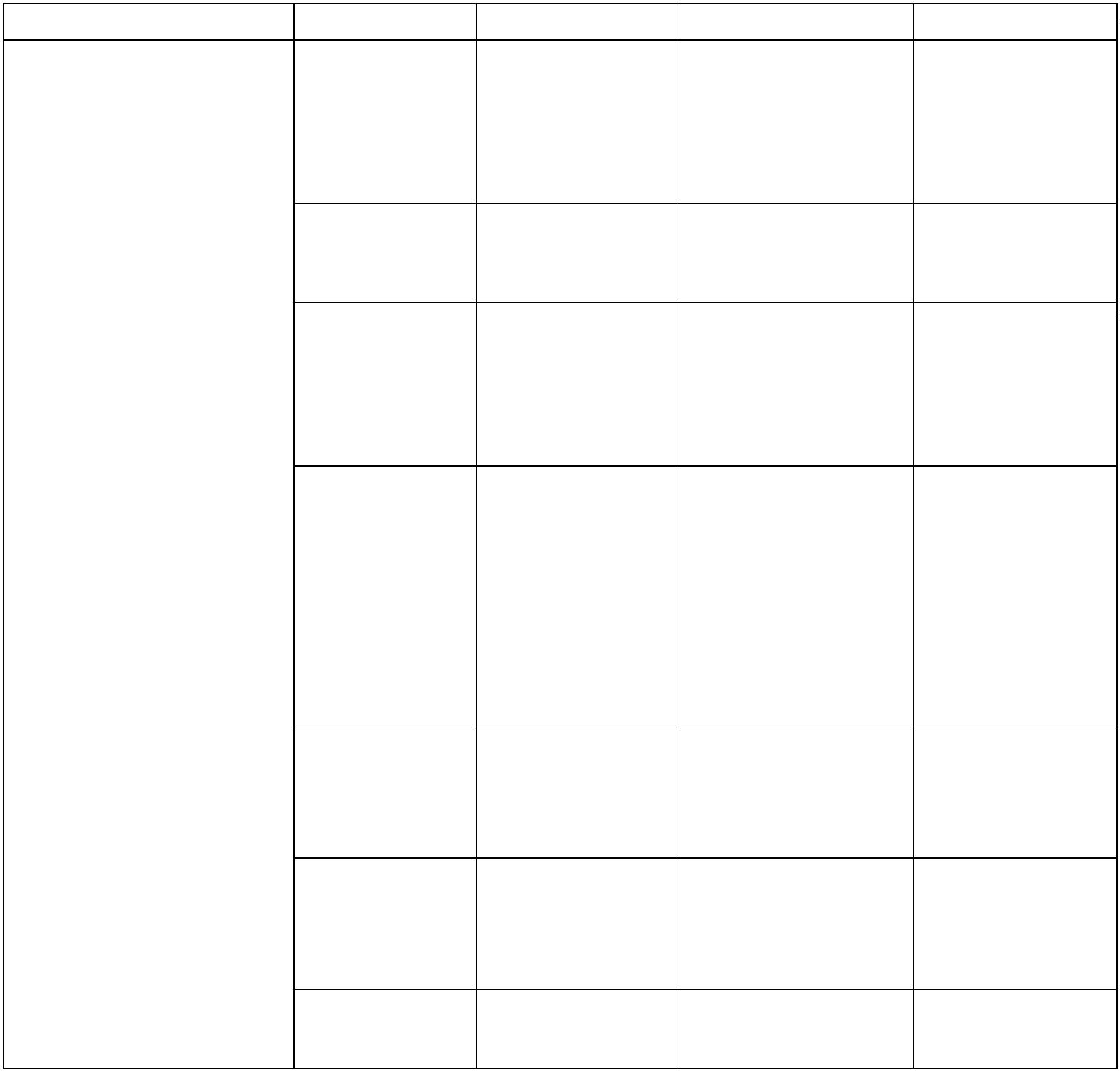 